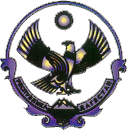 А Д М И Н И С Т Р А Ц И ЯМУНИЦИПАЛЬНОГО РАЙОНА «СЕРГОКАЛИНСКИЙ РАЙОН» РЕСПУБЛИКИ ДАГЕСТАНул.317 Стрелковой дивизии, д.9, Сергокала, 368510,E.mail  sergokala_ru@mail.ru тел/факс: (230) 2-33-40, 2-32-84ОКПО 04047027, ОГРН 1020502335040, ИНН/КПП 0527001634/052701001П О С Т А Н О В Л Е Н И Е№86           					                                    от 08.04.2016г.Об утверждении требования к порядку разработки и принятия правовых актов о нормировании в сфере закупок, содержанию указанных актов и обеспечению их исполнения для нужд МР «Сергокалинский район» В соответствии с частью 4 статьи 19 Федерального закона от 05.04.2013 года №44-ФЗ «О контрактной системе в сфере закупок товаров, работ, услуг для обеспечения государственных и муниципальных нужд», Федеральным законом от 06.10.2003 года №131-ФЗ «Об общих принципах организации местного самоуправления в Российской Федерации», Постановлением Правительства Российской Федерации от 18.05.2015 года №476 «Об утверждении общих требований к порядку разработки и принятия правовых актов о нормировании в сфере закупок, содержанию указанных актов и обеспечению их исполнения», на основании Устава МР «Сергокалинский район», Администрация МР «Сергокалинский район»постановляет:Утвердить требования к порядку разработки и принятия правовых актов о нормировании в сфере закупок, содержанию указанных актов и обеспечению их исполнения для нужд МР «Сергокалинский район» Настоящее постановление вступает в силу с 8 апреля  2016 года.Глава                            			                М. ОмаровПриложение 
к постановлению АдминистрацииМР «Сергокалинский район»от 08.04.2016г. №86Требования к порядку разработки и принятия правовых актов о нормировании в сфере закупок, содержанию указанных актов и обеспечению их исполнения для нужд муниципального района «Сергокалинский район»  Настоящие требования разработаны в соответствии с Федеральным законом от 05.04.2013 года № 44-ФЗ «О контрактной системе в сфере закупок товаров, работ, услуг для обеспечения государственных и муниципальных нужд», постановлением Правительства Российской Федерации от 18.05.2015 года № 476 «Об утверждении общих требований к порядку разработки и принятия правовых актов о нормировании в сфере закупок, содержанию указанных актов и обеспечению их исполнения» и определяют требования к порядку разработки и принятия, содержанию, обеспечению исполнения следующих правовых актов:а) Администрации МР «Сергокалинский район», утверждающих:правила определения нормативных затрат на обеспечение функций органов местного самоуправления, отраслевых (функциональных) и территориальных органов Администрации МР «Сергокалинский район», имеющих статус юридических лиц (включая соответственно подведомственные им казенные учреждения) (далее по тексту - муниципальные субъекты нормирования);правила определения требований к  закупаемым органами местного самоуправления, отраслевыми (функциональными) и территориальными органами  Администрации МР «Сергокалинский район», имеющими статус юридических лиц (включая соответственно подведомственные  им казенные и бюджетные учреждения) отдельным видам товаров, работ, услуг (в том числе предельные цены товаров, работ, услуг) для обеспечения муниципальных нужд;б) муниципальных субъектов нормирования, утверждающих:требования к закупаемым органами местного самоуправления, отраслевыми (функциональными) и территориальными органами  Администрации МР «Сергокалинский район», имеющими статус юридических лиц (включая соответственно подведомственные  им казенные и бюджетные учреждения)  отдельным видам товаров, работ, услуг (в том числе предельные цены товаров, работ, услуг) для обеспечения нужд муниципальных субъектов нормирования;нормативные затраты на обеспечение функций муниципальных субъектов нормирования (далее по тексту — нормативные затраты) и подведомственных им казенных учреждений.Правовые акты, указанные в подпункте «а» пункта 1 настоящих требований, разрабатываются управлением по организации закупок  и контролю за ценообразованием Администрации МР «Сергокалинский район» в форме проектов постановлений Администрации МР «Сергокалинский район».Правовые акты, указанные в подпункте «б» пункта 1 настоящих требований, предусматривают право руководителя (заместителя руководителя) муниципального субъекта нормирования утверждать нормативы количества и (или) нормативы цены товаров, работ, услуг.Для проведения обсуждения в целях общественного контроля проекты правовых актов, указанных в пункте 1 настоящих требований, размещаются на официальном сайте Администрации МР «Сергокалинский район» в сети Интернет по адресу: www.sergokala.ru Срок проведения обсуждения в целях общественного контроля устанавливается муниципальными субъектами нормирования и не может быть менее 3 рабочих дней со дня размещения проекта правового акта на официальном сайте Администрации МР «Сергокалинский район» в сети Интернет по адресу: www.sergokala.ru.Муниципальные субъекты нормирования рассматривают предложения общественных объединений, юридических и физических лиц, поступившие в рамках общественного контроля на официальном сайте Администрации МР «Сергокалинский район» в сети Интернет по адресу: www.sergokala.ru и направляют ответы заявителям посредством электронной почты sergokala_ru@mail.ru в течение одного рабочего дня с момента подачи предложения.Предложения, поступившие в письменной форме, подлежат рассмотрению в течение 3 дней со дня их регистрации.По результатам обсуждения, в целях общественного контроля муниципальные субъекты нормирования при необходимости принимают решения о внесении изменений в проекты правовых актов, указанных в пункте 1 настоящих требований, с учетом предложений общественных объединений, юридических и физических лиц.Проекты правовых актов, указанные в абзаце третьем подпункта «а» и абзаце втором подпункта «б» пункта 1 настоящих требований подлежат обсуждению на заседаниях общественных советов при органах местного самоуправления.Муниципальные субъекты нормирования до 31 декабря 2015 года принимают правовые акты, указанные в абзаце третьем подпункта «б» пункта 1 настоящих требований. Указанные акты, в дальнейшем, пересматриваются муниципальными субъектами нормирования не реже одного раза в год до 1 июня года, предшествующего году финансового планирования.При обосновании объекта и (или) объектов закупки учитываются изменения, внесенные в правовые акты, указанные в абзаце третьем подпункта «б» пункта 1 настоящих требований, до представления субъектами бюджетного планирования распределения бюджетных ассигнований в порядке, установленном финансовым органом.10. Муниципальные субъекты нормирования в течение 3 рабочих дней со дня принятия правовых актов, указанных в подпункте «б» пункта 1 настоящих требований, размещают эти правовые акты  на официальном сайте Администрации МР «Сергокалинский район» РД  по адресу: www.sergokala.ru и в единой информационной системе в сфере закупок, а до ввода ее в эксплуатацию - на официальном сайте Российской Федерации в информационно-телекоммуникационной сети «Интернет» для размещения информации о размещении заказов на поставки товаров, выполнение работ, оказание услуг (www.zakupki.gov.ru).Внесение изменений в правовые акты о нормировании в сфере закупок, указанные в подпункте «б» пункта 1 настоящих требований, осуществляется в порядке, установленном для их принятия.Постановление Администрации МР «Сергокалинский район», утверждающее правила определения требований к  закупаемым органами местного самоуправления, отраслевыми (функциональными) и территориальными органами  Администрации МР «Сергокалинский район», имеющими статус юридических лиц (включая соответственно подведомственные  им казенные и бюджетные учреждения) отдельным видам товаров, работ, услуг (в том числе предельные цены товаров, работ, услуг) для обеспечения муниципальных нужд, включает:а) порядок определения значений характеристик (свойств) отдельных видов товаров, работ, услуг (в том числе предельных цен товаров, работ, услуг), включенных в утвержденный Администрацией МР «Сергокалинский район» РД  перечень отдельных видов товаров, работ, услуг;б) порядок отбора отдельных видов товаров, работ, услуг (в том числе предельных цен товаров, работ, услуг), закупаемых самим муниципальным субъектом нормирования, (далее - ведомственный перечень);в) форму ведомственного перечня.Постановление Администрации МР «Сергокалинский район», утверждающее правила определения нормативных затрат на обеспечение функций муниципальных субъектов нормирования и территориальных органов администрации, имеющих статус юридических лиц (включая соответственно подведомственные им казенные учреждения), включает:а) порядок расчета нормативных затрат, в том числе формулы расчета;б) обязанность муниципальных субъектов нормирования определить порядок расчета нормативных затрат, для которых порядок расчета не определен постановлением Администрации МР «Сергокалинский район» РД ;в) требование об определении муниципальными субъектами нормирования нормативов количества и (или) цены товаров, работ, услуг, в том числе сгруппированных по должностям работников и (или) категориям должностей работников. Правовые акты муниципальных субъектов нормирования, утверждающие требования к закупаемым самим муниципальным субъектом нормирования (включая соответственно подведомственные  им казенные и бюджетные учреждения)  отдельным видам товаров, работ, услуг (в том числе предельные цены товаров, работ, услуг) для обеспечения нужд самого муниципального субъекта нормирования, содержат следующие сведения:а) наименования заказчиков (подразделений заказчиков), в отношении которых устанавливаются требования к отдельным видам товаров, работ, услуг (в том числе предельные цены товаров, работ, услуг);б) перечень отдельных видов товаров, работ, услуг с указанием характеристик (свойств) и их значений (в том числе предельные цены товаров, работ, услуг).Муниципальные субъекты нормирования разрабатывают и утверждают индивидуальные, установленные для каждого работника, и (или) коллективные, установленные для нескольких работников, нормативы количества и (или) цены товаров, работ, услуг по структурным подразделениям указанных субъектов.Правовые акты муниципальных субъектов нормирования, утверждающие нормативные затраты, определяют:а) порядок расчета нормативных затрат, для которых правилами определения нормативных затрат не установлен порядок расчета;б) нормативы количества и (или) цены товаров, работ, услуг, в том числе сгруппированные по должностям работников и (или) категориям должностей работников.Правовые акты, указанные в подпункте «б» пункта 1 настоящих требований, устанавливают требования к отдельным видам товаров, работ, услуг, закупаемых одним или несколькими заказчиками, и (или) нормативные затраты на обеспечение функций муниципальных субъектов нормирования.Требования к отдельным видам товаров, работ, услуг и нормативные затраты применяются для обоснования объекта и (или) объектов закупки соответствующего заказчика.В соответствии с законодательными и иными нормативными правовыми актами, регулирующими осуществление контроля и мониторинга в сфере закупок, муниципального финансового контроля, в ходе контроля и мониторинга в сфере закупок осуществляется проверка исполнения заказчиками положений правовых актов муниципальных субъектов нормирования, утверждающих требования к закупаемым органами местного самоуправления, отраслевыми (функциональными) и территориальными органами  Администрации МР «Сергокалинский район», имеющими статус юридических лиц (включая соответственно подведомственные  им казенные и бюджетные учреждения), отдельным видам товаров, работ, услуг (в том числе предельные цены товаров, работ, услуг) и (или) нормативные затраты на обеспечение функций муниципальных субъектов нормирования.